автоматизированная Проверка организации образовательного процесса в приложении «Система мониторинга информационных ресурсов» АИСУ «Параграф»Проверка учебного плана на соответствие государственным стандартамПроверка учебного плана на соответствие государственным стандартам осуществляется в приложении «Система мониторинга информационных ресурсов» (Далее СМИР). В СМИР передаются данные по неадаптированным образовательным программам и групповым учебным планам. При выделении мониторинга текущего года отображается карточка, состоящая из нескольких вкладок. Таблицы с результатами проверки учебных планов находятся на вкладке учебные планы.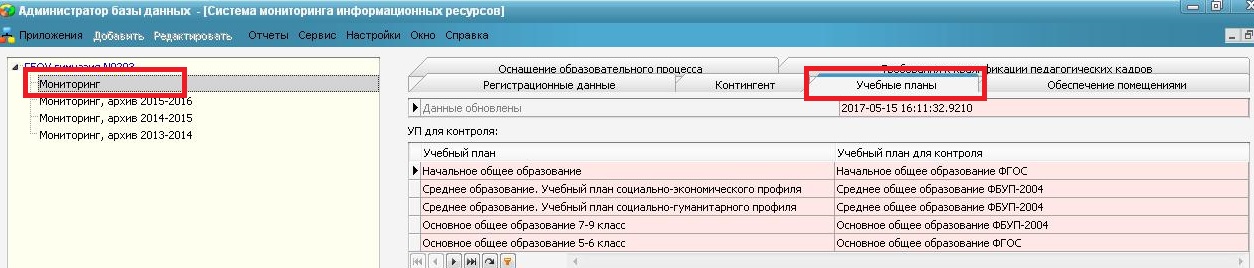 В таблице «УП для контроля» указано наименование шаблона, с которым было проведено сравнение. Шаблон для сравнения выбирается автоматически на основании значений в поле «Образовательный стандарт» (1 – ФБУП-2004, 2 – ФГОС).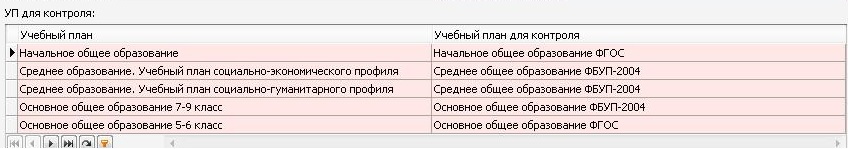 Шаблоны для сравнения.Для начального общего образования:начальное общее образование ФГОС.Для основного общего образования:Основное общее образование ФГОСОсновное общее образование ФБУП-2004Для среднего общего образования:Среднее общее образование ФБУП-2004Среднее общее образование ФБУП-2004 (профиль)Таблица «Общее количество часов учебного планаПроверка, осуществляется только учебных планов начального и основного общего образования, на основании значения в поле Вид ОП.Для расчёта используются учебные планы, введенные в приложении «Образовательные программы и учебные планы» в рамках образовательных программ начального и основного общего образования. Наименования этих планов содержатся в первом столбце таблицы.В столбце «Общее количество учебных часов» выводится общее количество часов по учебному плану.В столбце «Соответствие ФГОС по количеству часов» проставляется значение «да» в том случае, если общее количество часов в учебном плане совпадает с общим количеством часов в учебном плане для контроля.В столбце «Соответствие ФГОС по предметам обязательной части» содержится результат проверки на наличие всех предметов федерального компонента (обязательной части учебного плана) и соответствие наименований предметов в учебном плане наименованию предметов в учебном плане для контроля. Проставляется значение «да» в случае, если в учебном плане есть все предметы федерального компонента (обязательной части учебного плана) и их наименования совпадают с наименованиями предметов в учебном плане для контроля.В столбце «Соответствие ФГОС по часам обязательной части» содержится результат проверки соответствия количества часов по каждому предмету федерального компонента (обязательной части) в учебном плане количеству часов в учебном плане для контроля. Проставляется значение «да» в случае, если в учебном плане по всем предметам федерального компонента (обязательной части учебного плана) количество часов совпадают с данными учебного плана для контроля.В столбце «Соответствие ФГОС по часам части, опр. участниками образовательного процесса» содержится результат проверки общего количества часов по «региональному компоненту и компоненту ОООД» (части учебного плана, формируемой участниками образовательного процесса) в зависимости от количества учебных дней (5-ти или 6- дневка).При выявлении несоответствий формируются соответственно таблицы:Таблица «Несоответствия предметов обязательной части в учебном плане»В столбце «Учебный план» выводится наименование учебного плана, в котором есть несоответствия.В столбце «Обязательные предметы, отсутствующие в УП» отображаются предметы, которых нет в федеральном компоненте (обязательной части) учебного плана, но которые там должны быть. В столбце «Предметы, присутствующие в УП и отсутствующие в обязательном перечне» отображаются предметы, которые введены в федеральный компонент (обязательную часть) учебного плана ОУ, но которых там быть не должно.В данном примере для начального общего образования выводится иностранный язык, т.к. не заполнена таблица «Изменения в названиях предметов» в приложении «Образовательные программы и учебные планы». А для основного общего образования выводится предмет природоведение, т.к. этот предмет отсутствует в учебном плане.Таблица «Несоответствия часов по предметам обязательной части в учебном плане»В таблице выводятся предметы, для которых количество часов, указанных в федеральном компоненте (обязательной части) указанного учебного плана не совпадает с количеством часов в федеральном компоненте (обязательной части) учебного плана для контроля.Таблица «Несоответствия часов части, опр. участниками образовательного процесса, в учебном плане»В таблице выводятся учебные планы, в которых общее количество «Части, опр. участниками образовательного процесса в учебном плане» (региональный компонент и компонент ОУ) не совпадает с общим количеством часов по «Части, опр. участниками образовательного процесса в учебном плане» (региональный компонент и компонент ОООД) в учебном плане для контроля.Таблица « Учебные планы среднего общего образования (свод)»Осуществляется проверка учебных планов среднего общего образования, на основе данных в поле Вид ОП.Для расчёта используются учебные планы, введенные в приложении «Образовательные программы и учебные планы» в рамках образовательных программ среднего общего образования. Наименования этих планов содержатся в первом столбце таблицы.В столбце «Профиль» выводится значение из поля «Профиль» объекта «Учебный план».В столбце «Общее количество учебных часов» выводится общее количество часов учебного плана.В столбце «Количество часов федерального компонента» выводится общее количество часов по федеральному компоненту учебного плана.В столбце «Количество часов регионального и компонента ОУ» выводится общее количество часов по «региональному и компоненту ОООД» учебного плана.В столбце «Профильные предметы» выводятся предметы, которые указаны на вкладке «Предметы, изучаемые на углубленном/профильном уровне».В столбце «Соответствие БУП по предметам инвариантной части» осуществляется проверка наличия всех обязательных предметов. При несоответствии формируется таблица «Несоответствие по перечню предметов инвариантной части федерального компонента УП» с перечнем всех обязательных предметов, которые отсутствуют в федеральном компоненте.В столбце «Соответствие БУП предметов вариативной части федерального компонента» осуществляется проверка наличия в УП предметов, которые не должны входить в федеральный компонент. При несоответствии формируется таблица «несоответствие БУП предметов вариативной части федерального компонента УП» с перечнем всех предметов, которые присутствуют в федеральном компоненте ошибочно.В столбце «Наличие/отсутствие профильных предметов» осуществляется проверка наличия не менее двух профильных предметов в УП с указанным профилем.В столбце «Контроль часов, отводимых на изучение базовых и профильных предметов федерального компонента» осуществляется проверка соответствия количества часов, введенных в федеральном компоненте, базовому количеству часов или профильному, если это указано на вкладке «Предметы, изучаемые на углубленном/профильном уровне», что данный предмет изучается на профильном уровне. В случае несоответствия формируется таблица «Несоответствие часов по предметам базового и профильного уровней» с перечнем параллелей и предметов, где найдены несоответствия.В столбце «Контроль общего количества часов федерального компонента» осуществляется проверка того, что общее количество часов за 2 года не превышает 2108.В столбце «Контроль общего количества часов регионального и компонента ОООД» осуществляется проверка того, что общее количество часов за 2 года не менее 408.В столбце «Контроль по предельной наполняемости УП (в зависимости от учебной недели)» осуществляется проверка того, что общее число часов УП при 5 дневной учебной неделе не должно превышать 2312 часов, при 6 дневной учебной неделе не должно превышать 2516 часов.Проверка обеспеченности помещениямиПроверяется соблюдение требований к материально-техническому обеспечению образовательной деятельности. Результаты проверки формируются на вкладке «Обеспечение помещениями». В СМИР передаются следующие данные:Обеспеченность помещениями вне зависимости от уровня образованияОбеспеченность помещениями для начального общего образованияОбеспеченность помещениями для основного общего образованияОбеспеченность помещениями для среднего общего образованияОбеспеченность помещениями вне зависимости от уровня образования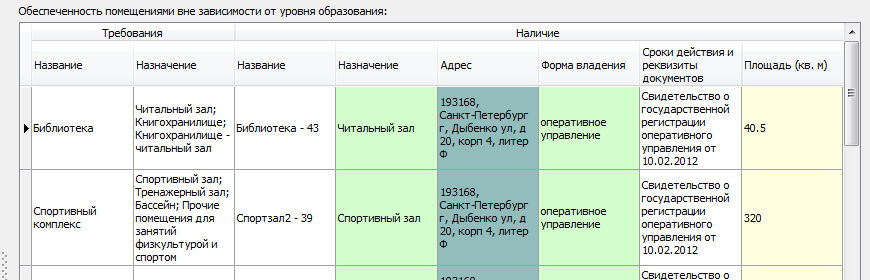 Обеспеченность помещениями для начального общего образованияИмпортируются данные о помещениях, для которых на вкладке «Образовательные программы» выбрана программа начального общего образования.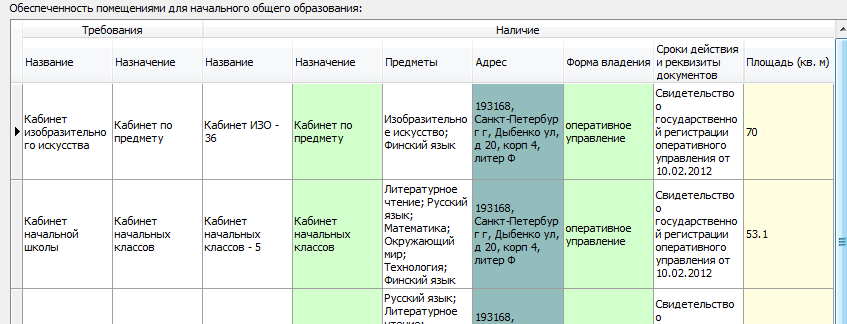 Обеспеченность помещениями для основного общего образованияИмпортируются данные о помещениях, для которых на вкладке «Образовательные программы» выбрана программа основного общего образования.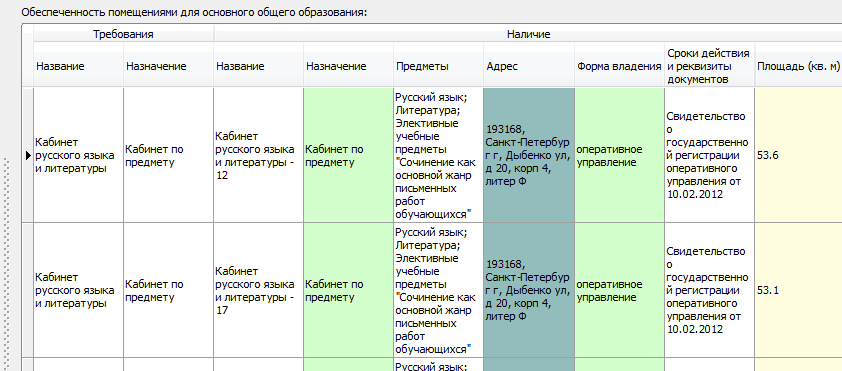 Обеспеченность помещениями для среднего общего образованияИмпортируются данные о помещениях, для которых на вкладке «Образовательные программы» выбрана программа среднего общего образования.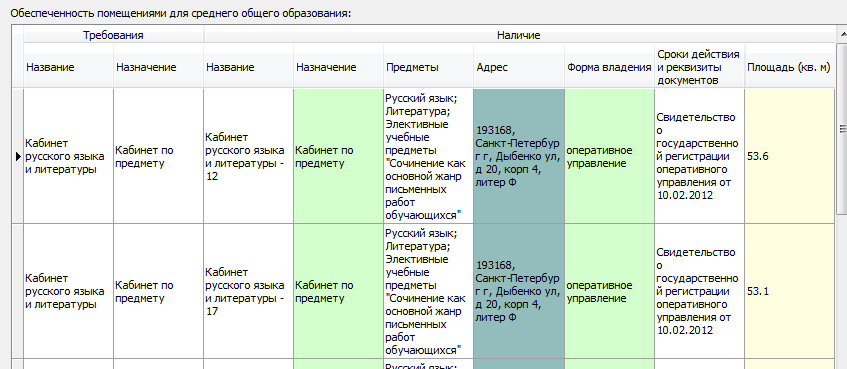 Проверяется наличие помещений: спортивный комплекс, медицинский комплекс, столовая и пищеблок, библиотека, учительская, введенных в приложение «Образовательная организация, здания, помещения». Наличие помещений проверяется по полю назначение. Достаточно одного помещения с назначением указанным в таблице.Обеспеченность помещениями для начального, основного, среднего общего образованияПроверяется наличие специализированных кабинетов и компьютерных классов. Для проверки наличия специализированных кабинетов, используются данные, которые введены на вкладке «Предмет». Проверяется наличие следующих кабинетов:Кабинет биологии.Кабинет физики.Кабинет химии.Кабинет иностранного языка.Кабинет русского языка и литературы.Кабинет географии.Кабинет математики.Кабинет истории и обществознания.Для проверки наличие компьютерных классов, используются данные, введенные в приложении «Материально-технические ресурсы». Наличие компьютерных классов определяется по наличию группы компьютерного оборудования: компьютерный класс стационарный или компьютерный класс мобильный.Проверка оснащения образовательного процессаПроверяется соблюдение требований к обеспечению учащихся учебниками по предметам обязательной части (федерального компонента) учебного плана. Результаты проверки формируются на вкладке «Оснащение образовательного процесса». В СМИР данные передаются из раздела УМК приложения «Образовательные программы и учебные планы».Таблица «Обеспеченность учебниками. Полный отчет»Данные рассчитываются на основе перечня учебников, введенных из Федерального перечня учебников в приложении «Материально-технические и информационные ресурсы» в разделе «Печатные информационные ресурсы» и количества учебников, выданных на руки обучающимся, введенного в приложении «Образовательные программы и учебные планы» в разделе «УМК». Учебник отображается в таблице при полном совпадении наименования предмета в карточке учебника с наименованием предмета в учебном плане.Таблица «Обеспеченность учебниками. Свод»Данные рассчитываются на основе данных из полного отчета по обеспеченности учебниками. В таблице отображается количество учащихся относящихся к соответствующей группе.Проверка соблюдения требований к квалификации педагогичесих кадровПроверяется соблюдение требований к квалификации педагогических кадров в соответствии с Законом об образовании и Федеральными государственными стандартами. Результаты проверки формируются на вкладке «Требования к квалификации педагогических кадров». В СМИР данные передаются из приложения «Личные дела сотрудников». Проверяется два параметра:Количество педагогических работников, не имеющих соответствующего образования.Количество педагогических работников, не прошедших повышение квалификации в последние 3 года.Таблица «Требования к квалификации педагогических кадров. Свод»В столбце «Количество учителей, не имеющих педагогического образования, не прошедших профессиональную переподготовку» проверяются педагогические работники, относящиеся к следующим группам должностей: учителя, преподаватели; воспитатели; мастера производственного обучения. Проверяются следующие параметры:Поле «Статус сотрудника»=работающий сотрудник.Поле «Дата вступления» в должность позже 01.09.2013.Поле «Профиль образования» = Непедагогическое Табличное поле «Прохождение аттестации с целью установления уровня квалификации» - не заполнено  или дата ранее, чем 5 лет с текущей даты.Табличное поле «Прохождение аттестации с целью подтверждения соответствия занимаемой должности» - не заполнено  или дата ранее, чем 5 лет с текущей даты,Отсутствует документ в таблице Профессиональная переподготовка.В столбце «Количество учителей, не прошедших курсы повышения квалификации за последние 3 года» проверяются педагогические работники:Поле «Статус сотрудника»=работающий сотрудник.Поле «Дата вступления в должность» имеет значение раньше, чем текущий год минус 3 года.В табличном поле «Полученное образование» поле «Дата окончания» имеет значение раньше, чем текущий год минус 3 года.В табличном поле «Профессиональная переподготовка» пусто или поле «Дата выдачи» имеет значение раньше, чем текущий год минус 3 года.В табличном поле «Повышение квалификации» пусто, или поле «Дата выдачи» имеет значение раньше, чем текущий год минус 3 года.При наличии таких сотрудников формируются таблицы:Таблица «Требования к образованию педагогических кадров. Список»Таблица «Требования к повышению квалификации педагогических кадров. Список»Учебный планУровень обученияУчебный план для контроляОбщее количество учебных часовСоответствие ФГОС по количеству часовСоответствие ФГОС по предметам обязательной частиСоответствие ФГОС по часам обязательной частиСоответствие ФГОС по часам части, опр. участниками образовательного процессаНачальное общее образованиеНачальное общее образованиеНачальное общее образование ФГОС3039ДаНетДаДаОсновное общее образование 8-9 классыОсновное общее образованиеОсновное общее образование ФБУП-20043638НетНетДаНетОсновное общее образование 5-7 классОсновное общее образованиеОсновное общее образование ФГОС2210ДаНетДаДаУчебный планОбязательные предметы, отсутствующие в УППредметы, присутствующие в УП и отсутствующие в обязательном перечнеНачальное общее образованиеИностранный языкИностранный язык (английский); Основное общее образование 8-9 классПриродоведениеУчебный планПредметЭтапКол-во часов в УП для контроляКол-во часов в УПНачальное общее образованиеИностранный язык2 параллель6870Начальное общее образованиеМатематика3 параллель1360Начальное общее образованиеРусский язык4 параллель136133Учебный планЭтапКол-во часов в УП для контроля «Региональный и компонент ОООД (ФГОС)»Кол-во часов в УП (Итого по компоненту)Начальное общее образование3 параллель340Начальное общее образование4 параллель340Учебный планУчебная неделяПрофильОбщее количество учебных часовКоличество учебных часов федерального компонентаКоличество учебных часов регионального и  компонента ОООДПрофильные предметыСоответствие БУП по предметам инвариантной частиСоответствие БУП предметов вариативной части федерального компонентаНаличие/отсутствие профильных предметовКонтроль  часов, отводимых на изучение базовых и профильных предметов федерального компонентаКонтроль общего количества часов федерального компонентаКонтроль общего количества часов регионального и компонента ОООД»Контроль по предельной наполняемости УП (в зависимости от учебной недели)10-11 параллель6универсальный25161768748НетДаДаНетДаДаДаНазваниеНазначениеСпортивный комплексСпортивный зал; Тренажерный зал; Бассейн; Прочие помещения для занятий физкультурой и спортомМедицинский комплексКабинет врача; Процедурный кабинет; Прочие медицинские кабинеты; ИзоляторСтоловая и пищеблокОбеденный зал; Буфет; Пищеблок; Прочие помещения общественного питания; Буфетная (дошкольной группы)БиблиотекаЧитальный зал; Книгохранилище; Книгохранилище - читальный залУчительскаяУчительская; ТренерскаяПараллельУчебный планКоличество учащихсяПредмет УПКоличество учебниковУровеньПорядковый номер учебника в ФПУАвторский коллективНаименование учебникаНаименование издателяГод исключения из ФПУГод издания1 параллельБУП. Начальное образование. Вариант 1.118Русский язык1181.1. Начальное общее образование (фед.)1.1.1.1.2.2Андрианова Т.М., Илюхина В. АРусский языкИздательство "Астрель"20151 параллельБУП. Начальное образование. Вариант 1.118Литературное чтение1181.1. Начальное общее образование (фед.)1.1.1.1.3.1Воюшина М.П., Петрова С.И.,Чистякова Н.Н. и ДрЛитературное чтениеДрофа201520011 параллельБУП. Начальное образование. Вариант 1.118Математика1181.1. Начальное общее образование (фед.)1.1.2.1.3.1Давыдов В.В., Горбов С.Ф., Микулина ГГ., Савельева О.ВМатематика. Учебник для 1 классаИздательство "Вита-Пресс"20151 параллельБУП. Начальное образование. Вариант 1.118Физическая культура1181.1. Начальное общее образование (фед.)1.1.7.1.7.1Пономарев Г.Н., Федоров В.Г., Венедиктов И.Н. и дрФизическая культураДрофа20152015ПараллельКоличество учащихсяОбеспечены учебниками из ФПУ по всем предметам УПОбеспечены учебниками из ФПУ и исключенными из ФПУ (5 лет)Не обеспечены учебниками из ФПУ и исключенными из ФПУ (5 лет) по одному предметуНе обеспечены учебниками из ФПУ и исключенными из ФПУ (5 лет) по одному предметуНе обеспечены учебниками из ФПУ и исключенными из ФПУ (5 лет) по двум предметамНе обеспечены учебниками из ФПУ и исключенными из ФПУ (5 лет) по трем и более предметам1 параллель119000011802 параллель10000000993 параллель105000001054 параллель820000081Количество учителей, не имеющих педагогического образования, не прошедших профессиональную переподготовкуКоличество учителей, не прошедших повышение квалификации в последние 3 года826ФИОДолжностьВид образованияСпециальностьИванов Иван ИвановичУчитель географиивысшее профессиональноеторговляФИОДолжностьДата последнего повышения квалификацииИванов Иван ИвановичУчитель (консультации)25.05.2009Иванов Иван ИвановичМетодист09.08.2006Иванов Иван ИвановичМетодист15.10.2010Иванов Иван ИвановичУчитель английского языкаИванов Иван ИвановичВнеурочная деятельность